                     Pupil Holidays for 2023-2024          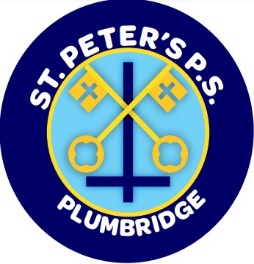 Please note that these dates may be subject to change but we will          inform you in advance if this is the case.30th October – 3rd November 2023 inc.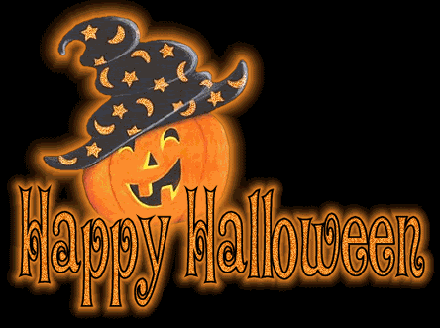 Halloween Break    22nd December - 4th January 2024 inc.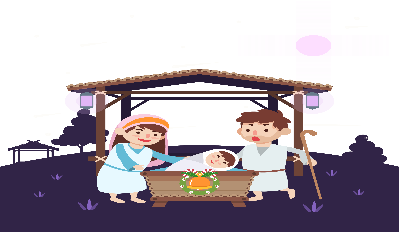 Christmas Break14th - 16th February inc.			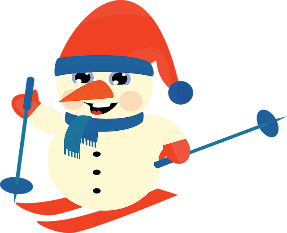 Mid Term Break18th March 2024 				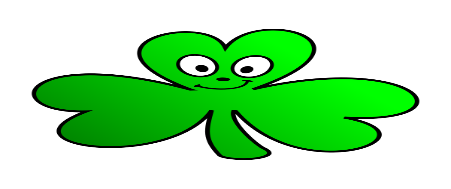 St Patrick’s Day29th March - to 5th April inc.		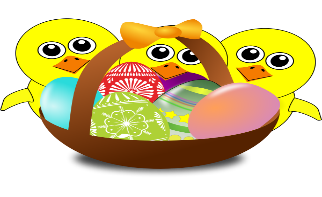 Easter Break6th May 2024				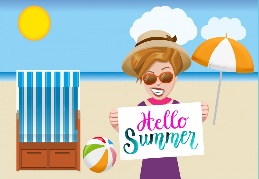 Bank holiday27th May – 31st May 2024			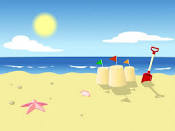 Holiday        